Szopka Bożonarodzeniowa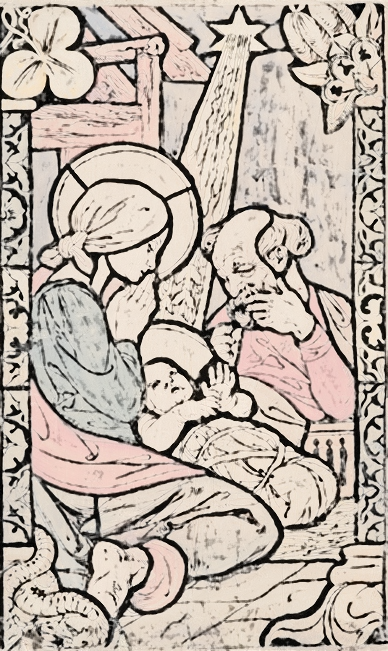 Regulamin szkolnego konkursu plastycznegodla dzieci klas 0 – VIIITermin składania prac:Od 28 do 29 grudnia 2020 rokuw kościele pw. Dobrego Pasterza 
w Krościenku nad DunajcemWarunkiem uczestnictwa w konkursie jest przygotowanie rodzinnej SZOPKI BOŻONARODZENIOWEJ!Prace konkursowe można wykonać wraz z osobami dorosłymi.Prace nie powinny przekraczać wymiarów 60/60/60 cm.Prace należy opisać  wg wzoru: kto ją wykonał, do której klasy uczęszcza lub uczęszczają autorzy pracy. Szopka będzie eksponowana w kościele pw. Dobrego Pasterza 
w Krościenku nad Dunajcem. Kryteria oceny szopek:zgodność z tematem, estetyka, oryginalność, wkład pracy.Autorzy najpiękniejszych szopek otrzymają nagrody rzeczowe.Uroczyste ogłoszenie wyników nastąpi 4 stycznia 2021 roku na stronie internetowej Szkoły Podstawowej Nr 1 im. Adama Mickiewicza 
w Krościenku nad Dunajcem(odbiór nagród w budynku szkoły, po wcześniejszym umówieniu)Organizatorem konkursu jest Szkoła Podstawowa Nr 1 im. Adama Mickiewicza w Krościenku n. D.Patronat: Parafia Krościenko, Fundacja Dzieci PieninOsoby odpowiedzialne za organizację konkursu:Ksiądz Henryk Homoncik, Elżbieta Kozłecka, Ewa Majerczak i Ewelina Chodniczak